询价文件项目编号：XMSH202109211              项目名称：温州机场驱鸟子弹炮弹药采购 采购人：  温州机场集团有限公司       2021年11月目录第一章 询价公告	2第二章 采购要求	3第三章 报价文件格式	6第四章 报价文件编制要求及评审办法	7第五章 合同主要条款	8第六章 附件	10第一章 询价公告我集团公司就温州机场驱鸟子弹炮弹药采购项目，以询价的方式确定合作单位，欢迎广大合格的供应商前来参与。一、项目名称：温州机场驱鸟子弹炮弹药采购 二、项目编号：XMSH202109211三、采购方式：询价四、采购内容及数量：五、合格供应商的资格要求1.具有独立法人资格，为一般纳税人，可提供税率为13%的增值税专用发票。2.营业执照须具有相应的经营范围，具有履行合同所必需的设备和专业技术能力，须具有相应产品生产能力。3.未被招投标相关部门列入黑名单、失信名单或不良记录而被限制参与投标的，依据最高人民法院等九部门《关于在招标投标活动中对失信被执行人实施联合惩戒的通知》，投标人不得为失信执行人。若为失信被执行人将否决其投标（具体以“信用中国”网站www.creditchina.gov.cn查询为准）。4.具有有效期内的安全生产许可证。5.具有有效期内的ISO9000系列质量管理体系认证证书。6.本项目不接受联合体投标。六、报名及询价文件发售时间：1.日期：2021年11月17日至2021年11月23日（双休日及法定节假日除外）上午8:30-11:30、下午14:00-16:00；2.地点：温州机场集团有限公司信息大楼224办公室。3.询价文件发售形式：询价文件以电子版的形式免费领取。获取方式：凡符合资格条件并有意向的供应商请将企业营业执照副本扫描件、介绍信或法定代表人授权书原件扫描件发送至邮箱397511811@qq.com进行报名。七、报价文件递交截止时间和地点：供应商应于2021年11月24日09点整前将报价文件密封送交到温州龙湾国际机场T1航站楼南侧二楼开标室（机场宾馆对面）（温州市龙湾区机场大道1号），逾期送达或未密封将予以拒收。八、开标时间及地点：开标时间：2021年11月24日09点整；开标地点： 温州龙湾国际机场T1航站楼南侧二楼开标室（机场宾馆对面）（温州市龙湾区机场大道1号）。九、发布公告的媒介1、温州机场集团有限公司主页：http://www.wzair.cn/2、浙江政府采购网 http://zfcg.czt.zj.gov.cn3、中国采购与招标网 http://www.chinabidding.com.cn十、联系人及联系电话：采购人：温州机场集团有限公司联系人：季先生      电话：0577-86892575邮箱：397511811@qq.com十一、采购监管电话： 0577-86892636温州机场集团有限公司    2021年11月16日　　第二章 采购要求一、采购清单 二、采购要求1、只接受生产厂家参与报价，所投产品的制造厂应具有有效期内的ISO9000系列质量管理体系认证证书并提供有效期内的认证证书复印件。 2、保质期要求：在仓库内干燥环境、零下10至零上55摄氏度保存温度范围内，保质期应不低于1年。3、产品运输过程中所涉及的所有风险及责任均由供应商承担，采购方不承担任何责任。
4、样式图参考下图。 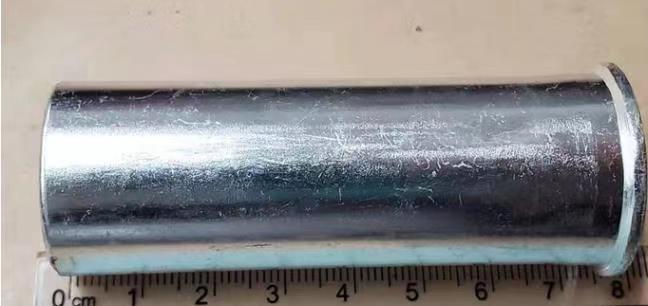 三、报价要求报价包括：货物价款、材料费、包装费、运输费、安装调试费（如有）、质保费、装卸费、保险费、税金等完成本项目所需的全部费用。第三章 报价文件格式报价函温州机场集团有限公司：我方己完全理解询价文件的所有条款要求，并重申以下几点：1.本报价文件的有效期自投标截止日起  120天内有效，如中标，有效期将延至合同终止日为止；2.我方已详细研究了询价文件的所有内容包括修改书（如有）和所有已提供的参考资料以及有关附件，我方完全理解并同意放弃在此方面提出含糊意见或误解的一切权力。同时我方承诺满足询价文件中的所有要求。我方的报价如下：报价人全称（盖章）：法定代表人或授权代表（签字）：日期：       年     月     日 第四章 报价文件编制要求及评审办法一、报价文件的编制报价单位应保证所提供文件资料的真实性，所有文件资料必须是针对本次采购的。如发现报价单位提供了虚假文件资料，其报价文件将被拒绝，并自行承担相应的法律责任。报价文件的构成如下：1、报价函加盖公章（格式见第三章）；2、在有效期内的企业营业执照（副本复印件加盖公章）、税务登记证（副本复印件加盖公章）、组织机构代码证（复印件加盖公章）；或五证合一的企业营业执照（复印件加盖公章）；3、法人代表授权书（签字并加盖公章）；4、提供近期增值税专用发票一张（复印件加盖公章）；5、提供有效期内的ISO9000系列质量管理体系认证证书（复印件加盖公章）；6、提供有效期内的安全生产许可证（复印件加盖公章）；7、信用证明资料（复印件加盖公章）。二、报价文件的格式报价文件（一正二副）须包装于文件袋中并密封。三、评审办法1、报价文件如未按照要求密封，按废标处理。2、没有提供企业营业执照、税务登记证、组织机构代码证；或五证合一的企业营业执照复印件（复印件加盖公章）或者不在有效期内，按废标处理。3、没有提供近期增值税专用发票一张（复印件加盖公章），按废标处理。4、没有提供有效期内的安全生产许可证（复印件加盖公章），按废标处理。5、没有提供有效期内的ISO9000系列质量管理体系认证证书（复印件加盖公章），按废标处理。6、“信用中国”网站www.creditchina.gov.cn查询结果显示为失信执行人的，按废标处理。7、没有提供法人代表授权书（签字加盖公章），按废标处理。8、不满足第二章采购要求的，按废标处理。9、本次采购采取经评审的最低投标价法，即符合资格及采购要求的报价最低的单位为中选人。第五章 合同主要条款甲方:温州机场集团有限公司联系人：联系地址：联系电话：       乙方： 法定代表人： 联系人：联系地址： 联系电话：签订地点：温州机场集团有限公司依据《中华人民共和国民法典》及有关法律、法规、规章的规定，甲乙双方在平等、自愿、协商一致的基础上，签订本合同。一、合同标的、质量、数量及价格乙方需保证所提供的产品质量合格，全新且未曾使用，无任何权利瑕疵，不存在质押、抵押等相关情形。若乙方提供虚假或者不真实或欺骗甲方，由此造成损失，乙方承担全部责任。二、付款方式经甲方验收合格后，甲方凭乙方提供的13%全额增值税专用发票和验收合格单，支付合同货款的95%，余款5%待质保期结束后无息退还。三、交货时间、地点、方式合同签订后根据甲乙双方约定的供货数量及交货时间（通知发出后10个工作日内）送至温州机场集团有限公司信息大楼指定地点。四、运输及费用负担1、在运输过程中所涉及的所有风险及责任均由乙方承担，甲方不承担任何责任。2、乙方通过物流发运到甲方指定地点，运费由乙方承担；3、乙方负责包装，乙方应提供货物运至合同规定的最终目的地所需要的包装，以防止货物在转运中损坏或变质。这类包装应采取防潮、防晒、防锈、防腐蚀、防震动及防止其他损坏的必要保护措施，从而保护货物能够经受多次搬运、装卸储存等并充分考虑到运输途中的各种复杂情况（例如恶劣天气）和当地地区气候特点、以及露天存放问题。乙方应承担由于其包装或其防护措施不妥而引起货物锈蚀、损坏和丢失的任何损失的责任或费用。五、售后服务承诺质保期：1年（在验收合格之日起计算）。六、验收方式由甲乙双方组织验收，对产品数量、包装、质量等方面验收，验收合格后签订书面验收材料。双方职责1、乙方须负责确保产品质量，保质期内产品出现质量问题，乙方须无条件免费更换；2、乙方须负责在甲方要求的时间内将货物送至指定地点；3、甲方须按时向乙方支付货物价款。八、违约责任1、甲方自收到货物起20日内可对产品的规格、数量等产品信息提出异议，乙方在3日内答复并提出解决方案。任何一方不遵守合同约定给守约方造成损失，须赔偿直接损失和间接损失。2、若乙方连续15天内迟延交货，经甲方三次催告后，仍无法按时交货，甲方有权解除，并要求乙方赔偿全部损失。3、若乙方提交货物质量不合格，甲方有权更换或者退货，由此造成损失由乙方承担。4、甲方按时向乙方支付价款，若甲方无合理理由迟延支付货款造成乙方损失，由甲方承担。九、不可抗力1、不可抗力指下列事件：战争、动乱、瘟疫、严重火灾、洪水、地震、风暴或其他自然灾害，以及本合同各方不可预见、不可防止并不能避免或克服的一切其他事件。2、任何一方因不可抗力不能履行本合同规定的全部或部分义务，该方应尽快通知另一方，并须在不可抗力发生后三日内以书面形式向另一方提供详细情况报告及不可抗力对履行本合同的影响程度的说明。3、发生不可抗力事件，任何一方均不对因不可抗力无法履行或迟延履行本合同义务而使另一方蒙受的任何损失承担责任。但遭受不可抗力影响的一方有责任尽可能及时采取适当或必要措施减少或消除不可抗力的影响。遭受不可抗力影响的一方对因未尽本项责任而造成的相关损失承担责任。4、合同各方应根据不可抗力对本合同履行的影响程度，协商确定是否终止本合同，或是继续履行本合同。十、合同的终止本合同因下列原因而终止：1、本合同正常履行完毕；2、合同双方协议终止本合同的履行；3、不可抗力事件导致本合同无法履行或履行不必要；4、任何一方行使解除权，解除本合同。5、对本合同终止有过错的一方应赔偿另一方因合同终止而受到的损失。对合同终止双方均无过错的，则各自承担所受到的损失。十一、争议的解决1、合同双方应通过友好协商解决因解释﹑执行本合同所发生的和本合同有关的一切争议。如果经协商不能达成协议，则双方同意在甲方住所地有管辖权的人民法院提起诉讼。2、在诉讼期间，除了必须在诉讼过程中进行解决的那部分问题外，合同其余部分应继续履行。十二、合同的补充、修改和变更1、双方协商一致，可以对本合同进行补充、修改或变更。2、对本合同的任何补充、修改或变更必须以书面形式进行。3、双方签订的补充协议以及修改或变更的条款与本合同具有同等法律效力。十三、合同的生效本合同自双方法定代表人或者委托代理人签字或盖章，并加盖有效公章/合同章后生效。十四、其它约定事项1、本合同中的附件均为本合同不可分割的部分，与本合同具有相同的法律效力。2、一方当事人未经另一方书面同意，不得将其在合同项下的权利和义务全部或部分转让给第三人。3、本合同一式五份，甲方执三份，乙方执二份，具有同等法律效力。4、合同的组成1）本合同的补充协议（如有）；2）本合同文本及附件；3）中标通知书；4）报价文件；5）询价文件。上述文件资料内容如有不一致的，以上列排列顺序做出解释。甲方（盖章）：                     	        乙方（盖章）：温州机场集团有限公司                  	法定代表人或授权代表：               	法定代表人或授权代表：  日期：                      	            日期：第六章 附件法定代表人授权书温州机场集团有限公司：                   （供应商全称）法定代表人            授权           （全权代表姓名）为全权代表，参加贵处组织的温州机场驱鸟子弹炮弹药采购项目（采购项目名称、编号）的采购活动，全权代表我方处理采购活动中的一切事宜。法定代表人 (签字)：         供应商全称（公章）：         日期：     年    月   日附：授权代表（签字）：职务：详细通讯地址：电话：传真：邮政编码:序号采购内容采购数量最高限价1 驱鸟子弹炮弹药3000发￥60000元 序号产品名称规格数量1驱鸟子弹炮弹药外壳材质：为铝合金材料或高强度塑料；外直径：26毫米；内直径：不小于23毫米；底部直径：30毫米；高度：76毫米；点燃方式：撞针撞击底火；有效射程：不低于80米；3000发备注序号报价内容数量单价（单位：元）总价（单位：元）1驱鸟子弹炮弹药3000发序号合同标的数量品牌及型号单价（单位：元）1驱鸟子弹炮弹药3000发合计小写：大写：小写：大写：小写：大写：小写：大写：授权代表身份证复印件黏贴处